Mechanical Systems Study GuideWhat is trial and error? What is a system? Subsystem? Pg 270What is a complex machine? Pg 270Why is a machine not 100% efficient? 284-285What is the definition of work? Pg 288What is Pascals Law? Pg 294What is the disadvantage of some simple machines like inclined planes, levers or pulleys? 8) What is the definition of design? Of Function? Pg 3069) Name the three classes of levers and give an example of each. Pg 26210) What simple machine converts rotational motion to linear motion? Pg 26411) What is linkage? Pg 27212) What are multiplying Gears? What are reducing Gears? Pg 273,27513) Calculate Mechanical advantage with an output force of 85 and an input force of 15? 14) Calculate the Speed Ratio with an input distance of 24 and a output distance of 4? 15) Calculate Efficiency of a system with a MA of 16 and a SR of 28?16)  Bill pushes a cart with a force of 800N and a distance of 10m across the floor.         Calculate work:17) How much pressure is there with a force of 600N and a surface area of 15m2 ?18) A large pipe connects two pistons.  A force of 800N is applied to the first piston.  The area of the first piston is 8m2.  The area of the second piston is  4m2.  What is the output force on the second piston? 19) Look at the inclined plane and figure out the mechanical advantage?  Use the formula:  MA = Distance of hypotenuse/Height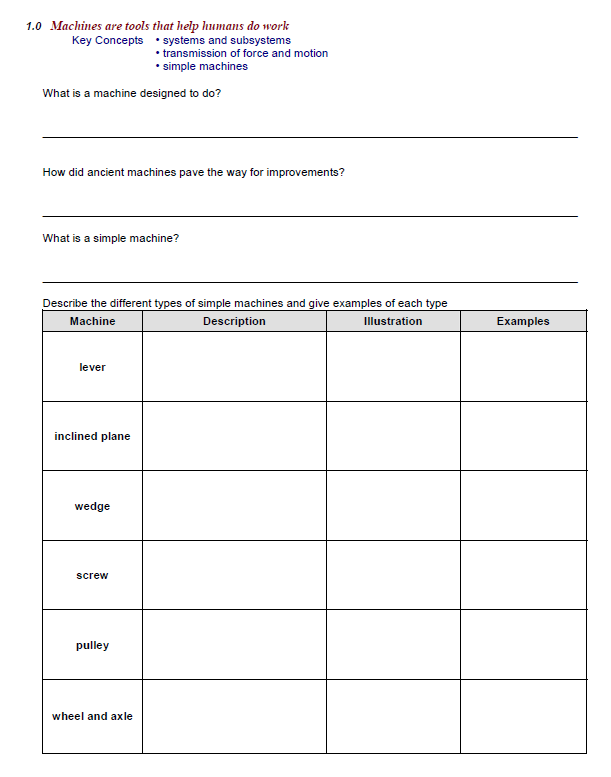 